8 класс.Тема урока - " Природа и архитектура". Цели урока - познакомить учащихся с понятиями  - архитектура и природа.                  Коррекционная цель - развитие речи, памяти, актив словаря.         Ход урока.               1. Оргмомент.        2. Слово учителя. Объяснение новых понятий.        3. Словарная работа.                      4. Показ слайдов.                   5.Обьяснение  задания.                  6. Практическая работа.  Выполнение рисунка .                  7. Задание на дом.Здравствуйте ребята. Будем заниматься, будем читать, писать, выполнять задание. Приготовьте тетрадь, ручку. Запишите число, тему урока.Тема нашего урока--- Природа и Архитектура, (на примере города Пятигорска). Вы эти слова слышали, а теперь прочитайте тему урока, и что означают эти понятия. А потом запишите в тетрадь .Архитектура - это искусство градостроительства, искусство строительства зданий. Природа - слово вам знакомое, это то, что нас окружает - это деревья, кустарники, цветы, поляны, горы, реки, леса....Человек и природа существуют  неразрывно. Как бы человек не стремился к прогрессу, в конечном итоге он возвращается к природным истокам. Соединяет красоту природы и архитектуру. Все это можно посмотреть на фотографиях города Пятигорска Китайская беседка и орел - символ Пятигорска .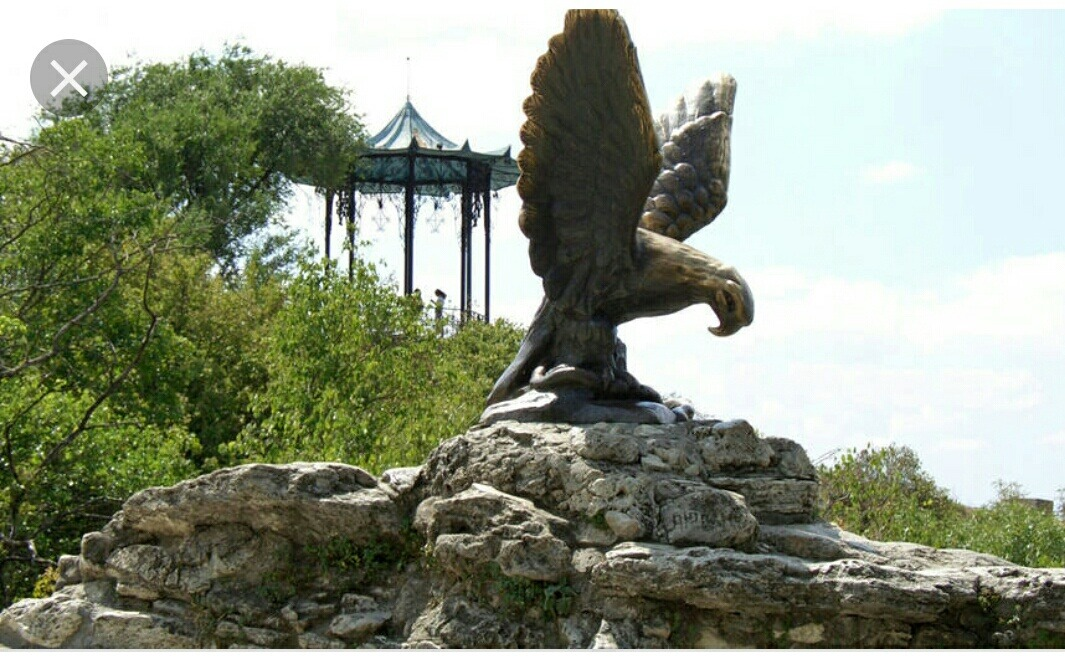 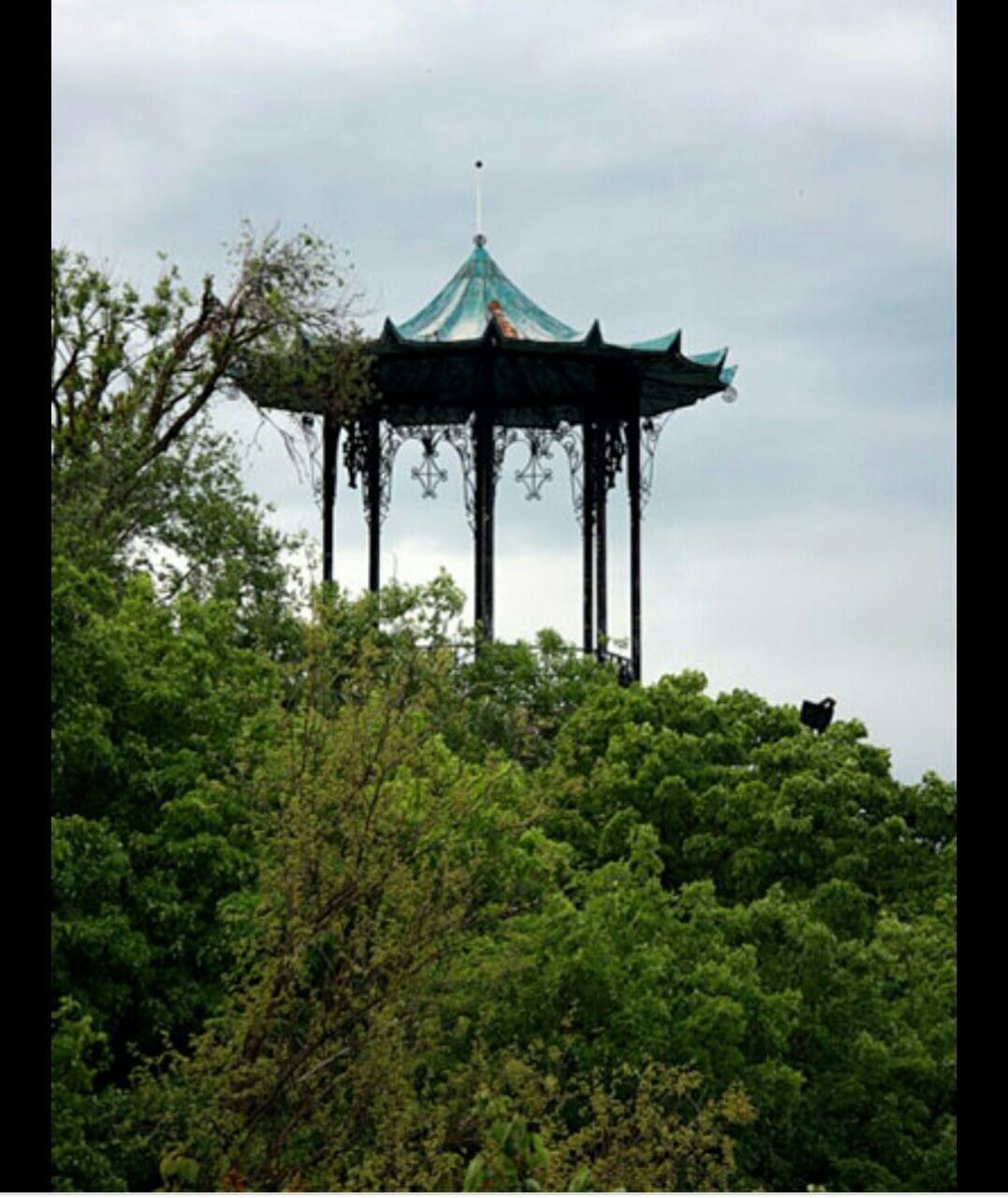  Эолова арфа в Цветнике.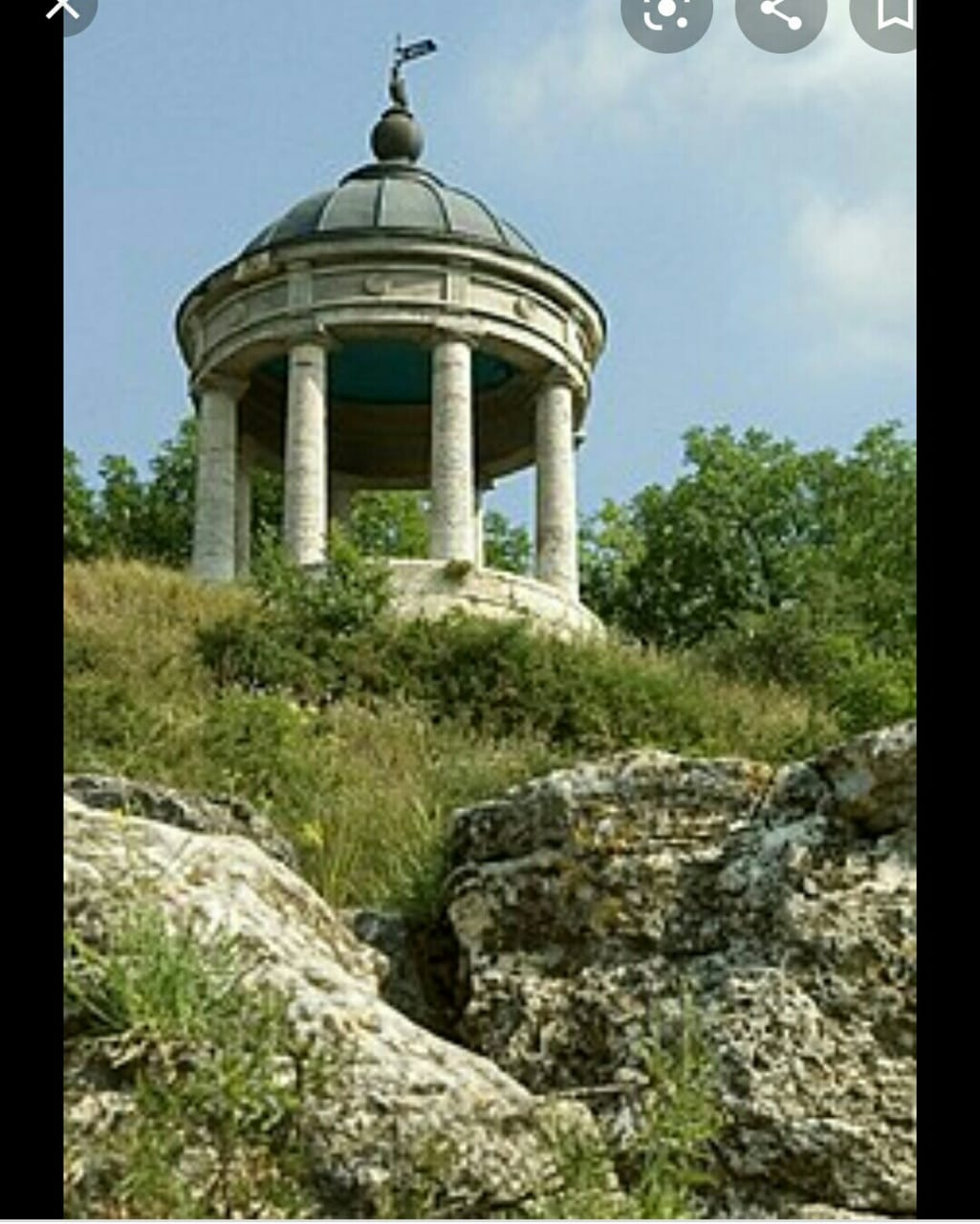   Грот Дианы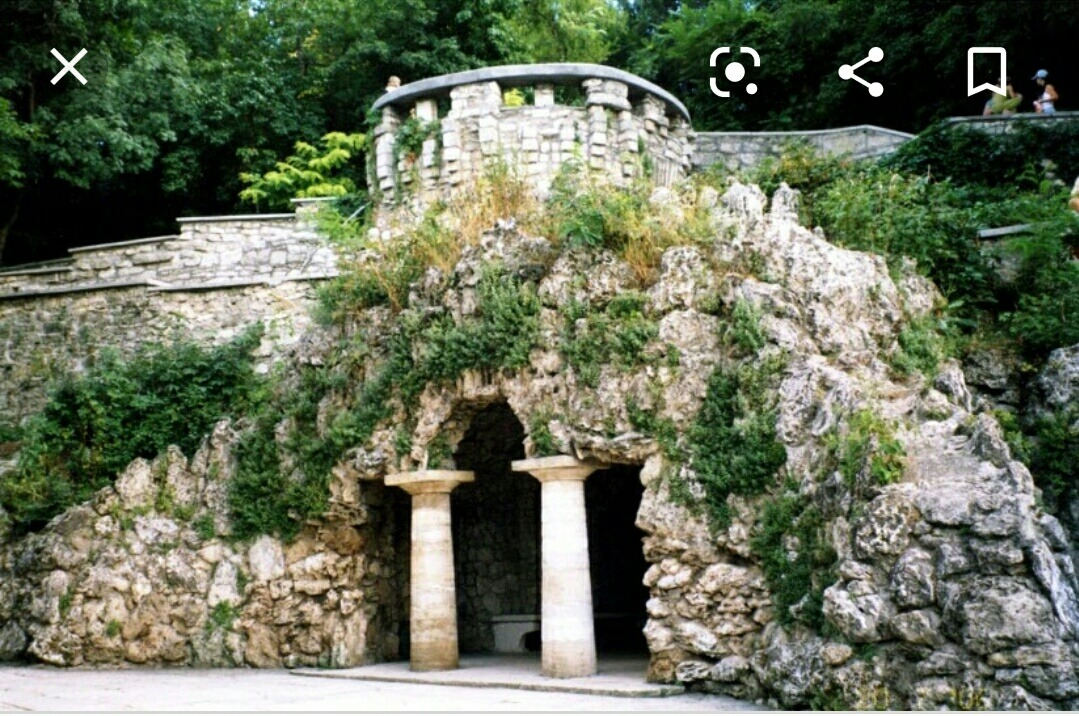  Кофейня Гукасова.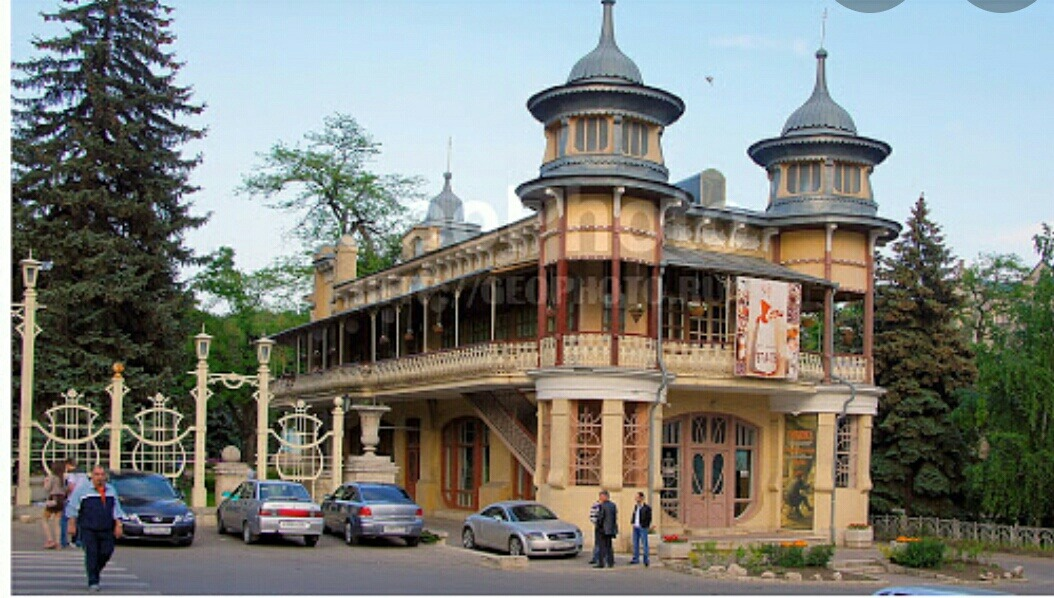   Старинное здание.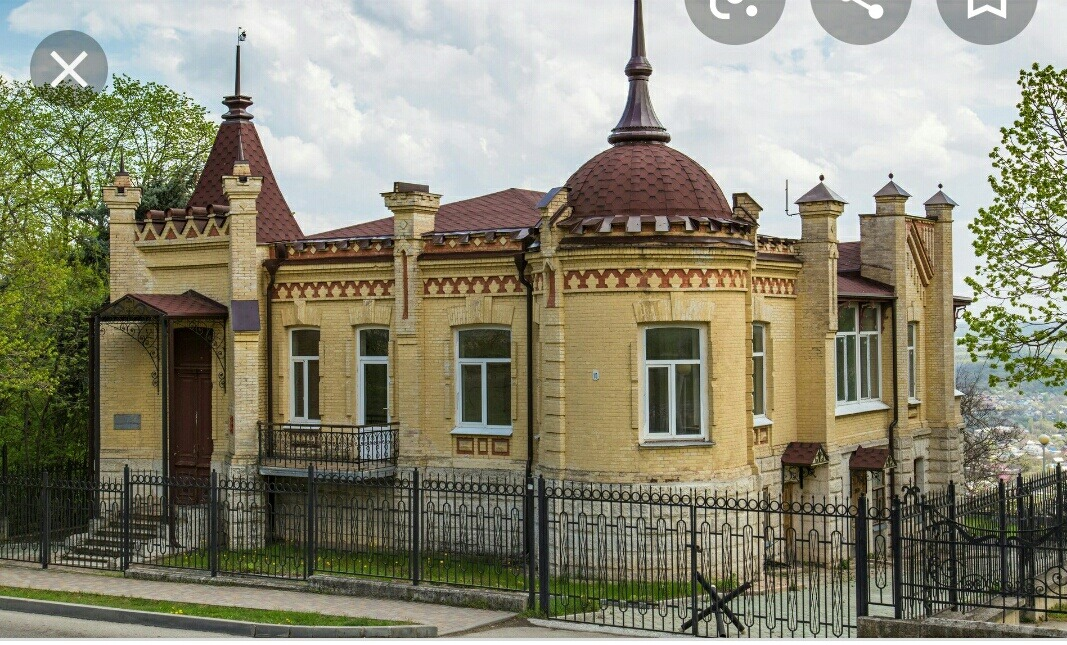 Задание - нарисуй архитектурный объект и природу. Можно нарисовать - Эолову арфу или Китайскую беседку, или Орла, грот Дианы. Приступай к работе -  выполнение рисунка. Домашнее задание – закончить рисунок. Прислать фото работы в личку.Урок окончен, всем спасибо. До свидания.